Утвержден решением комиссии по вопросу реализации, реструктуризации ТОО «Kazazakhstan Solar Silicon», ТОО «МК «KazSilicon», ТОО «Astana Solar» 
от 24 апреля 2020 г. (протокол № 60)Запрос предложений по выбору услуг независимого консультанта по оценке 100% доли участия
 в уставных капиталах ТОО «Kazakhstan Solar Silicon», ТОО «МК «KazSilicon», ТОО «Astana Solar», связанных с реализацией ТОО «Kazakhstan Solar Silicon», ТОО «МК «KazSilicon», ТОО «Astana Solar» 
Запрос предложений разработан в соответствии с Едиными правилами реализации, реструктуризации активов акционерным обществом «Фонд национального благосостояния «Самрук-Қазына» и организациями, более пятидесяти процентов голосующих акций (долей участия) которых прямо принадлежат                   АО «Самрук-Қазына» на праве собственности, утвержденными решением заочного заседания Совета директоров АО «ФНБ «Самрук-Қазына» от 31 июля 2017 года №141, Порядком выбора Консультанта в целях осуществления деятельности по реализации, реструктуризации активов акционерным обществом «Фонд национального благосостояния «Самрук-Қазына» и организациями, более пятидесяти процентов голосующих акций (долей участия) которых прямо принадлежат АО «Самрук-Қазына» на праве собственности, утвержденном решением Правления АО «Самрук-Казына» от 30 марта 2017 года №10/17 (далее – Порядок) и Стандартом управления закупочной деятельностью акционерного общества «Фонд национального благосостояния «Самрук-Қазына» и организаций пятьдесят и более процентов голосующих акций (долей участия) которых прямо или косвенно принадлежат АО «Самрук-Қазына» на праве собственности или доверительного управления, утвержденного решением Правления АО «Самрук-Казына» от 09.09.2019 года № 31/19 (далее – Стандарт), Порядком осуществления закупок акционерным обществом «Фонд национального благосостояния «Самрук-Қазына» и организациями  пятьдесят и более процентов голосующих акций (долей участия) которых прямо или косвенно принадлежат АО «Самрук-Қазына»,утвержденного решением Совета директоров АО «Самрук-Казына»  от 03.07.2019 № 161.Предмет: услуги по оценке рыночной стоимости до 100% доли участия в уставных капиталах      ТОО «Kazakhstan Solar Silicon», ТОО «МК «KazSilicon», ТОО «Astana Solar», связанных с реализацией ТОО «Kazakhstan Solar Silicon», ТОО «МК «KazSilicon», ТОО «Astana Solar» (далее – Услуги).Срок оказания услуг: Исполнитель должен приступить к оказанию Услуг, на следующий день после подписания договора уполномоченными сторонами. После получения поручения от Заказчика Исполнитель оказывает Услуги в сроки, установленные Приложением №1 к настоящему Запросу предложений.  Заказчик (наименование и местонахождение): АО «НАК «Казатомпром», факт адрес: г. Нур-Султан, улица Е-10, 17/12, офис АО «НАК «Казатомпром».Адрес электронной почты и номера телефонов для обращений потенциальных консультантов darstanov@kazatomprom.kz; dabduova@kazatomprom.kz; 8-701-555-88-31; 8-701-555-42-17.Организатор запроса предложений (наименование и местонахождение): АО «НАК «Казатомпром», факт адрес: г. Нур-Султан, улица Е-10, 17/12, офис АО «НАК «Казатомпром» .Предложения потенциальных консультантов принимаются по адресу: 
г. Нур-Султан, улица Е-10, 17/12, офис АО «НАК «Казатомпром» в срок до 13.00 часов 21 мая 2020 года.Срок действия предложений потенциальных консультантов: 
45 календарных дней с даты вскрытия.Вскрытие, поступивших предложений потенциальных консультантов будет проводиться по адресу: г. Нур-Султан, улица Е-10,17/12, офис АО «НАК «Казатомпром» в 15:00 часов 21 мая 2020 года.Регистрация потенциальных консультантов (их уполномоченных представителей) будет проводиться в срок до 13.00 часов 21 мая 2020 года по адресу: г. Нур-Султан, улица Е-10, 17/12, офис АО «НАК «Казатомпром».В связи с Указом Президента Республики Казахстан от 15 марта 2020 года №285 «О введении чрезвычайного положения в Республике Казахстан» допускается прием предложений, предоставленных путем отправки электронной версии документов, необходимых для рассмотрения заявки. Электронные версии документов в надлежащем качестве и удобном для рассмотрения формате распределения должны быть отправлены на адрес электронной почты, указанной в настоящем Запросе предложений, или могут быть сохранены в надежном облачном хранилище данных. Все электронные файлы необходимо архивировать в формате ZIP и должны быть защищены электронным паролем. Электронный пароль должен быть предоставлен не ранее чем за 10 минут до момента вскрытия архивных файлов, указанного в настоящем Запросе предложений.Объем передаваемых на субподряд услуг: в ходе оказания услуг, предусмотренных настоящим запросом предложений, консультант имеет право привлечь к оказанию услуг субподрядчиков или сторонних профессиональных консультантов (за исключением консультантов, привлекаемых непосредственно Заказчиком), при условии, что объем услуг, передаваемых таким третьим сторонам не будет превышать 30% от общего объема Услуг.Сумма, выделенная на закуп услуг: не более 25 000 000 (двадцать пять миллионов) тенге.I. Требования к потенциальному консультанту1. Требования к потенциальному консультанту указаны в Технической спецификации (Приложение 1 к запросу предложений).II.Оформление и представление предложенияпотенциального Консультанта2. Предложение потенциального консультанта (далее – Предложение) представляется потенциальным консультантом в запечатанном конверте до истечения окончательного срока представления Предложений, указанного в запросе предложений. Предложение должно быть прошито, страницы либо листы пронумерованы, последняя страница либо лист заверяются печатью потенциального консультанта (при наличии) и подписью уполномоченного лица потенциального консультанта.На лицевой стороне запечатанного конверта с Предложением потенциальный консультант должен указать:- полное наименование и почтовый адрес потенциального консультанта;- полное наименование и почтовый адрес заказчика/организатора запроса предложений, которые должны соответствовать аналогичным сведениям, указанным в запросе предложений;3. Организатор запроса предложений в хронологическом порядке вносит в журнал регистрации Предложений сведения о потенциальных консультантах, представивших до истечения установленного срока конверты с Предложениями.4. Предложение составляется на языке запроса предложений. При этом Предложение может содержать документы, составленные на другом языке, при условии, что к ним будет прилагаться нотариально заверенный перевод на язык настоящего запроса предложений, и в этом случае преимущество будет иметь перевод.Срок действия Предложения должен соответствовать или быть не менее срока, установленного запросом предложений.5. Не допускается представление одним потенциальным консультантом более одного Предложения на один запрос предложений, а также участие одного потенциального консультанта в нескольких юридических лицах, действующих на основании договора о совместной деятельности (консорциумах), представивших Предложения по одному запросу предложений.В случае, предусмотренном частью первой настоящего пункта, все Предложения, представленные одним и тем же потенциальным консультантом и (или) юридических лиц, действующих на основании договора о совместной деятельности (консорциума), участником которых является один и тот же потенциальный консультант, подлежит отклонению на основании рекомендации рабочего органа.III. Содержание предложения потенциального Консультанта6. Предложение потенциального консультанта является формой выражения согласия оказать Услуги в соответствии с требованиями и условиями, установленными настоящим запросом предложений. 7. Предложение должно содержать:1) заполненное и подписанное потенциальным консультантом Предложение (согласно приложению 4 к настоящему запросу предложений);2) копию свидетельства или справки о государственной регистрации (перерегистрации) юридического лица или нотариально засвидетельствованную копию указанного документа либо справку о государственной регистрации (перерегистрации) юридического лица;3) нотариально засвидетельствованную копию устава (иностранные юридические лица представляют учредительные документы с нотариально заверенным переводом на государственной или русский язык);4) техническую спецификацию потенциального консультанта, которая должна соответствовать требованиям, установленным приложением 1 к запросу предложений;5) ценовое предложение, по форме согласно приложению №2 к запросу предложений;6) доверенность, выданную лицу (лицам), представляющему интересы потенциального консультанта, на право подписания предложения и документов, содержащихся в предложении, за исключением первого руководителя потенциального консультанта, имеющего право выступать от имени потенциального консультанта без доверенности, в соответствии с уставом потенциального консультанта;7) нотариально засвидетельствованные копии документов, подтверждающих соответствие потенциального консультанта требованиям, указанным в запросе предложений (технической спецификации);8) подтверждение отсутствия у потенциального консультанта, в случае подачи предложения юридических лиц действующих на основании договора о совместной деятельности (консорциума) – у любого юридического лица, входящего в состав такого объединения, в случае указания субподрядчиков в Предложении, - у любого из таких субподрядчиков, фактического и (или) потенциального конфликта интересов в предоставлении требуемых услуг, либо информации о наличии фактического и (или) потенциального конфликта интересов с указанием мер по его устранению минимизации и (или) недопущению;9) единую сканированную версию всех прилагаемых документов (в формате PDF) на электронном носителе.8. В случае участия юридических лиц, действующих на основании договора о совместной деятельности (консорциума) в качестве потенциального консультанта Предложение должно содержать:1) копии доверенности, выданной лицу (лицам), представляющему интересы потенциального консультанта, на право подписания Предложения, и (или) лицу (лицам), представляющему интересы юридических лиц, действующих на основании договора о совместной деятельности (консорциума), на право подписания Предложения;2) копии документов, подтверждающих соответствие потенциального консультанта, юридических лиц, действующих на основании договора о совместной деятельности (консорциума) и (или) субподрядчиков потенциального консультанта требованиям запроса предложений;3) копии договора о совместной деятельности (консорциального соглашения), в случае подачи предложения юридическими лицами, действующими на основании договора о совместной деятельности (консорциумом);4) иных документов, имеющих значение для выбора консультанта.IV. Изменение Предложений и их отзыв9. Потенциальный консультант, при необходимости, изменяет или отзывает свое Предложение в любое время до истечения окончательного срока предоставления Предложений. Внесение изменений (или) дополнений в представленное Предложение осуществляется потенциальным консультантом путем замены ранее внесенного Предложения.Не допускается изменение и (или) дополнение либо отзыв Предложения после истечения срока предоставления предложений, предусмотренного в запросе предложений. 10. Уведомление об отзыве Предложения оформляется в виде произвольного заявления на имя организатора запроса предложений, подписанного потенциальным консультантом и скрепленного печатью (при наличии).V. Вскрытие конвертов с Предложениями	11. Вскрытие поступивших Предложений осуществляется рабочим органом в день, время и место, которые указаны в запросе предложений.Вскрытию подлежат Предложения, представленные в срок, указанный в запросе предложений. Предложения, представленные после истечения установленного срока, не вскрываются и возвращаются потенциальному консультанту.Представители потенциальных консультантов вправе присутствовать при вскрытии Предложений при условии предоставления документов, подтверждающих их полномочия.12. Протокол вскрытия Предложений подписывается и полистно парафируется всеми присутствующими членами комиссии в день заседания комиссии.VI. Информация по активам (или) ссылку на общедоступные источники информации по активам13. Информация по активам размещена на следующих общедоступных источниках информации:веб-сайт АО «НАК «Казатомпром» - http://www.kazatomprom..kz/13. Разъяснения по содержанию запроса предложений и (или) дополнительная информация по активам предоставляются на основании письменного запроса в адрес организатора запроса предложений.VII. Порядок рассмотрения Предложений14. Комиссия в течение трех рабочих дней со дня подписания протокола вскрытия Предложений рассматривает документы на предмет их соответствия условиям и требованиям настоящего запроса предложений.15. Комиссия отклоняет Предложение в случаях:1) признания документов, прилагаемых к Предложению, не соответствующим условиям запроса предложений;2) несоответствия потенциального консультанта либо юридических лиц, действующих на основании договора о совместной деятельности (консорциума), либо субподрядчика потенциального консультанта требованиям запроса предложений;3) выявления наличия недостоверных и (или) ложных сведений в Предложении, предусмотренных пунктом 5 настоящего запроса предложений;4) наличия у лиц, указанных в подпункте 9) пункта 7 настоящего запроса предложений фактического и (или) потенциального конфликта интересов в предоставлении требуемых услуг, и (или) недостаточности, по мнению комиссии, предлагаемых мер по устранению, минимизации и (или) недопущению конфликта интересов, либо отсутствия в предложении сведений, предусмотренных подпунктом 9) пункта 7 настоящего запроса;5) потенциальный консультант либо его субподрядчик (соисполнитель) либо юридическое лицо, входящее в консорциум состоит в Перечне ненадежных потенциальных поставщиков (поставщиков) Холдинга и (или) в Реестре недобросовестных участников государственных закупок и (или) в Перечне лжепредприятий.Отклонение Предложений по иным основаниям не допускается.VIII. Заключение договора по итогам запроса предложений16. Договор заключается в соответствии с содержащимся в запросе предложения проектом договора (Приложение 3).Приложения к запросу предложений:Приложение    1 «Техническая спецификация;Приложение     2 «Форма ценового предложения потенциального консультанта»;Приложение    3 «Проект договора»;Приложение    4 «Форма Предложения».Приложение 1к запросу предложенийТЕХНИЧЕСКАЯ СПЕЦИФИКАЦИЯ на оценку  рыночной стоимости до 100% доли участия в уставных капиталах      ТОО «Kazakhstan Solar Silicon», ТОО «МК «KazSilicon», ТОО «Astana Solar» Объект оценкиОбъектом оценки является рыночная стоимость  25%, 49%, 50%, 51%, 75% и 100% доли участия в уставных капиталах ТОО «Kazakhstan Solar Silicon», ТОО «МК «KazSilicon», ТОО «Astana Solar» Дата оценкиОценка будет производиться по состоянию на 31 марта 2020 года.Цель оценкиОценка будет производиться для реализации до 100% доли участия АО «НАК «Казатомпром» в уставных капиталах ТОО «Kazakhstan Solar Silicon», ТОО «МК «KazSilicon», ТОО «Astana Solar», в соответствии с постановлением Правительства Республики Казахстан «О некоторых вопросах приватизации на 2016-2020 годы» от 30.12.2015г. №1141. Стандарты оценки и вид стоимости имуществаОценка должна быть произведена в соответствии с Международными стандартами оценки и применимым законодательством Республики Казахстан на основании следующих регламентирующих документов:Нормативно-правовые акты Республики Казахстан  и стандарты оценки:Закон Республики Казахстан от 10.01.2018г. № 133-VIЗРК «Об оценочной деятельности в Республике Казахстан»;Требования к форме и содержанию отчета об оценке, утвержденные Приказом Министра финансов Республики Казахстан от 03.05.2018 № 501;стандарт оценки «Основные термины и определения», утвержденный приказом Министра юстиции от 28.01.2010г. № 26;стандарт оценки «Оценка стоимости движимого имущества», утвержденный Приказом Министра юстиции Республики Казахстан от 05.05.2018 г. № 519;стандарт оценки «Оценка стоимости недвижимого имущества», утвержденный Приказом Министра юстиции Республики Казахстан от 05.05.2018 г. № 519;стандарт оценки «Базы и типы стоимости», утвержденный Приказом Министра юстиции Республики Казахстан от 05.05.2018 г. № 519;международные стандарты оценки (МСО), 2017 год:МСО 1 Рыночная стоимость как база оценки; МСО 2 Базы оценки, отличные от рыночной стоимостиМСО 3 Отчетность об оценке стоимости;а также иные нормативно-правовые акты, регулирующие деятельность по оценке Сведения об ОценщикеОценщиком Объекта оценки по настоящему Техническому заданию является:- _________________________ [ФИО] (далее - "Оценщик"); - Трудовой договор с Исполнителем № _____ от "___" ________ 201_ г.;- Свидетельство о присвоении квалификации "оценщик" № ________, выдано "___" ___________ 201_ г. Палатой оценщиков "Саморегулируемая организация "Палата профессиональных независимых оценщиков" (далее – "Палата");- Свидетельство о членстве в Палате оценщиков "Саморегулируемая организация "Палата профессиональных независимых оценщиков" № _____ от "___" _________ 201_ г.;- Договор страхования гражданско-правовой ответственности за причинение вреда при осуществлении оценочной деятельности № _____ от "___" ___________ 201_ г.5.  Срок оказания услугВ течение 30 (тридцати) календарных дней с даты подписания Сторонами соответствующего Договора, согласно календарному плану-графику.При этом, Поставщик обязан приступить к оказанию услуг на следующий день с даты подписания Сторонами Договора​.6. Требования к отчету об оценкеРезультаты работы должны быть предоставлены в форме отчета с заключением по оценке (далее – Отчет об оценке); количество твердых копий Отчета об оценке (на бумаге) – 3 (три) экземпляра. Форма и содержание Отчета об оценке должны соответствовать требованиям МСО и законодательства Республики Казахстан.Отчет должен содержать ясные и четкие выводы о стоимости, не допускающие неоднозначного толкования.Отчет об оценке должен описывать цель работы и объем проведенных исследований для получения результата.Отчет об оценке должен включать описание анализируемой информации и данных, использованных подходов к оценке и процедур оценки, а также рассуждения в обоснование анализа, мнений и заключений, содержащихся в отчете.Отчет об оценке должен содержать определение базы оценки и включать формулировки всех допущений и ограничительных условий, от которых зависит заключение о стоимости.Листы Отчета об оценке, кроме титульного, должны быть пронумерованы, прошиты и парафированы оценщиком.Отчет об оценке должен быть подготовлен на русском языке (на бумажном и электронном носителях).7. Квалификационные требования к претендентам на участие в оценке:наличие свидетельства о присвоении квалификации «оценщик» с предоставлением подтверждающих документов (свидетельство на оценку имущества и объектов интеллектуальной собственности);опыт работы на рынке Республики Казахстан не менее 5 лет (акты приема-сдачи оказанных услуг и/или рекомендательные письма);успешный опыт работы с АО НАК «Казатомпром» за последние 5 лет;успешный опыт работы с последующим согласованием результатов работы с аудиторами компании PricewaterhouseCoopers либо другими аналогичными компаниями;состав команды, которая будет осуществлять оценку, с указанием куратора проекта;наличие в команде не менее двух квалифицированных оценщиков - постоянных сотрудников (свидетельство о присвоении квалификации «оценщик»), работающих у потенциального поставщика  не менее двух лет до даты сдачи представленной заявки (нотариально заверенные копии трудовых книжек и/или выписки с индивидуального пенсионного счета), имеющих не менее пяти лет опыта работы по оказанию консультационных услуг по оценке стоимости компаний с предоставлением подтверждающих документов (рекомендательные письма и/или акты приема-сдачи оказанных услуг, подтверждающие участие в проектах оценки);членство потенциального поставщика в палате оценщиков Республики Казахстан с предоставлением подтверждающих документов;наличие договора обязательного страхования гражданско-правовой ответственности потенциального поставщика при осуществлении оценочной деятельности с предоставлением подтверждающих документов;куратор проекта со стороны потенциального поставщика  -  постоянный сотрудник, состоящий в штате у потенциального поставщика (нотариально заверенная копия трудовой книжки и/или выписка с индивидуального пенсионного счета), должен быть  квалифицированным оценщиком в соответствии с требованиями законодательства Республики Казахстан в сфере оценки (свидетельство о присвоении квалификации «оценщик»), должен иметь не менее пяти лет опыта работы оказания консультационных услуг по оценке стоимости компаний, ценных бумаг, паев, долей (вкладов) в уставных капиталах юридических лиц, объектов интеллектуальной собственности, стоимости нематериальных активов, объектов движимого и недвижимого имущества, а также по оценке предприятий как имущественного комплекса (рекомендательные письма и/или акты приема-сдачи оказанных услуг, подтверждающие участие куратора в проектах оценки). Обязательным требованием к куратору проектной команды является наличие у него одной (или более) из следующих квалификаций: CFA, ASA, RICS, с предоставлением подтверждающих документов.Наличие в команде не менее двух экспертов с квалификаций: CFA, с предоставлением подтверждающих документов.Наличие в команде не менее двух экспертов с квалификаций: ACCA/СPA, с предоставлением подтверждающих документов.Потенциальному поставщику в составе заявки на участие в запросе ценовых предложений необходимо приложить апостилированные нотариально заверенные электронные копии соответствующих квалификационных свидетельств/сертификатов, а также резюме с описанием проектов по оценке и с указанием опыта работы.8. Требования к организации оказываемых услуг:потенциальный поставщик должен произвести обоснованный выбор основных принципов, подходов и методов установления рыночной стоимости объекта оценки, исходя из цели оценки, вида определяемой стоимости, специфики и технико-технологических параметров и иных условий, имеющих отношение к оцениваемому объекту;при выборе и применении методов оценки потенциальный поставщик должен соблюдать следующие основные требования:идентифицировать цель оценки и вид определяемой стоимости;обосновать метод оценки;обеспечить исчерпывающее и доступное изложение в отчете об оценке достоверных данных, расчетных показателей и обоснованных результатов, не допускающее их двусмысленного толкования;определить итоговую стоимость объекта оценки;3) потенциальный поставщик в обязательном порядке должен осуществить выезд на объект оценки с осуществлением документирования с помощью фото-, видеосъемки, с обязательным включением материалов в отчет об оценке;все мероприятия, выполняемые в рамках оказания услуг, должны быть выполнены сотрудниками потенциального поставщика, передача какой-либо части услуг в субподряд недопустима; состав команды потенциального поставщика в ходе оказания услуг может изменяться только по согласованию с заказчиком;все документы, разработанные в рамках закупаемых услуг, должны быть согласованы с заказчиком, заверены подписью первого руководителя потенциального поставщика и скреплены печатью;в случае признания потенциального поставщика соответствующим условиям запроса предложений, потенциальный поставщик (как Поставщик) должен согласовать с заказчиком (как с Заказчиком) календарный план-график реализации проекта.По требованию заказчика потенциальный поставщик обязан обновить отчет об оценке по истечению срока действия отчета об оценке за свой счет до конца текущего года.Приложение 2									к запросу предложений Ценовое предложениепотенциального консультанта(наименование потенциального поставщика) * Цена, в тенге без учета НДС, включая все расходы потенциального поставщика на оказание услуг в соответствии с приложением 1 к запросу предложений, в том числе накладные расходы (проживание, питание, суточные, стоимость авиабилетов, местный транспорт и стоимость связи), которые будут понесены консультантом.(Подпись)                                       (Должность, Ф.И.О.Приложение 3									к запросу предложений Договор о закупке услуг по оценке рыночной стоимости доли участия в уставных капиталах      ТОО «Kazakhstan Solar Silicon», ТОО «МК «KazSilicon», ТОО «Astana Solar» способом из одного источника№__________г. Нур-Султан                                                                         «__»_____ 202___г.Акционерное общество «Национальная атомная компания «Казатомпром», именуемое в дальнейшем «Заказчик», в лице [Должность руководителя заказчика] [ФИО руководителя заказчика], действующего на основании [Основание руководителя заказчика], с одной стороны, и [Полное наименование исполнителя] именуемое в дальнейшем «Исполнитель», в лице [Должность руководителя исполнителя] [ФИО руководителя заказчика], действующего на основании [Основание руководителя исполнителя], с другой стороны, совместно именуемые «Стороны», а по отдельности как указано выше «Сторона», в соответствии с подпунктом___ пункта ____ статьи ___ Порядка осуществления закупок акционерным обществом «Фонд национального благосостояния «Самрук-Қазына» и организациями пятьдесят и более процентов голосующих акций (долей участия) которых прямо или косвенно принадлежат АО «Самрук-Қазына» на праве собственности или доверительного управления, утвержденным решением Совета директоров АО «Самрук-Қазына» от 3 июля 2019 года, протокол №161, Стандартом управления закупочной деятельностью акционерного общества «Фонд национального благосостояния «Самрук-Қазына» и организаций пятьдесят и более процентов голосующих акций (долей участия) которых прямо или косвенно принадлежат АО «Самрук-Қазына» на праве собственности или доверительного управления, утвержденным решением Правления АО «Самрук-Қазына» от 9 сентября 2019 года, протокол № 31/19 (далее – Стандарт), и на основании Решения АО «НАК «Казатомпром» заключили настоящий договор о закупке услуг способом из одного источника (далее – Договор) и пришли к соглашению о нижеследующем.1. Предмет ДоговораИсполнитель обязуется оказать услуги согласно Приложениям №1, №2 (далее - Услуги), являющимися неотъемлемыми частями настоящего Договора, а Заказчик обязуется принять и оплатить за оказанные Услуги на условиях настоящего Договора, при условии надлежащего исполнения Исполнителем своих обязательств по настоящему Договору.1.2.	Исполнитель обязан приступить к оказанию Услуг по настоящему Договору в течение ___ (прописью) календарных дней с даты _________________/ _____________________(указать дату оказания Услуг, если она определена конкретной календарной датой) (срок начала оказания Услуг по настоящему Договору).1.3.	 Срок оказания Услуг по настоящему Договору составляет ______ (прописью) календарных дней с даты _______________________/ ______________ (указать период оказания Услуг, если сроки Услуг определены календарными датами).1.4. Услуги считаются оказанными Исполнителем полностью и надлежащим образом после составления в письменной форме и передачи Заказчику утвержденного в установленном порядке  оригиналов: Отчета об оценке рыночной стоимости 100% доли участия в уставных капиталах      ТОО «Kazakhstan Solar Silicon», ТОО «МК «KazSilicon», ТОО «Astana Solar», (далее – Отчет), соответствующего требованиям законодательства Республики Казахстан, подписания уполномоченными представителями Сторон Акта оказанных Исполнителем Услуг и при условии представления Исполнителем счета-фактуры. 1.5. В настоящем Договоре нижеперечисленные термины будут иметь следующее толкование:1.5.1.	Договор - означает настоящее соглашение, достигнутое между Заказчиком и Исполнителем, зафиксированное в письменной форме и подписанное Сторонами со всеми Приложениями и дополнениями к нему, а также со всей необходимой документацией, на которую в настоящем Договоре есть ссылки.1.5.2.	Общая сумма Договора - означает сумму, которая должна быть уплачена Исполнителю по настоящему Договору за полное и надлежащее исполнение им всех своих обязательств по настоящему Договору.1.5.3.	Услуги – означают услуги по _____________, оказываемые Исполнителем Заказчику согласно условиям настоящего Договора и Приложений к нему.1.5.4.	Недостатки – услуга или часть услуг, оказанные с нарушениями условий настоящего Договора, включая изъяны, ошибки и неточности.1.5.5. Производственная безопасность – система управления, включающая в себя процессы в области охраны труда, промышленной безопасности, охраны окружающей среды и радиационной и ядерной безопасности, электробезопасности, безопасности перевозочного процесса.2. Сумма Договора и условия оплаты2.1 Общая сумма настоящего Договора составляет [Сумма договора] ([Сумма договора прописью]) тенге с учетом НДС/НДС не облагается и включает все расходы, связанные с оказанием услуг, а также все налоги и сборы, предусмотренные законодательством Республики Казахстан и не подлежит изменению до полного исполнения Сторонами своих обязательств по настоящему Договору, за исключением случаев, предусмотренных настоящим Договором и Стандартом.2.2 Стоимость за единицу Услуги указана в Приложении № 1 к Договору и не подлежит увеличению в течение срока действия настоящего Договора. 2.3. Оплата за полностью и надлежащим образом оказанные Исполнителем Услуги осуществляется Заказчиком путем перечисления денег на банковский счет Исполнителя, указанный в Разделе 16 настоящего Договора, в соответствии с пунктом 2.4. настоящего Договора.2.4. Расчет, в том числе окончательный расчет, по Договору производится в срок не позднее 30 (тридцати) календарных дней с даты предоставления следующих документов:2.4.1. Акт оказанных услуг, подписанный Сторонами;2.4.2. Электронный счет-фактура через портал ИС ЭСФ с отдельно выделенной строкой НДС;2.4.3. Отчетность по местному содержанию в Услугах;2.4.4. Отчетности по закупленным товарам у товаропроизводителей; (данный пункт применяется при закупках услуг, предусматривающих использование данных товаров).2.4.5. Отчет об оказанных Услугах (включается по необходимости или иные необходимые документы, подтверждающие качество и полноту оказанных Услуг).2.5. В случае, если стоимость фактически оказанных Услуг не достигнет общей суммы настоящего Договора, то Исполнитель не вправе требовать от Заказчика оплаты оставшейся части общей суммы настоящего Договора.2.6.	Заказчик не несет ответственности за просрочку платежа, связанную с несвоевременным предоставлением пакета документов на оплату.3. Сроки, условия и место оказания Услуг3.1 Сроки, условия, объем и место оказания Услуг определяется в соответствии с Приложениями №1, №2 к настоящему Договору.3.2 Услуги принимаются Заказчиком по объему и качеству актом оказанных услуг (далее - Акт оказанных услуг) в соответствии с Приложением № 5 к настоящему Договору. Датой оказания Услуг считается дата подписания Заказчиком Акта оказанных услуг.4. Права и обязательства Сторон4.1 Исполнитель обязуется:4.1.1 Оказать Услуги надлежащим образом и в сроки согласно условиям настоящего Договора, а также в полном объеме на условиях, предусмотренных в настоящем Договоре и Приложениях к нему.4.1.2 Сдать оказанные Услуги по Акту оказанных услуг, по форме утвержденной в соответствии с законодательством Республики Казахстан и выписать счет-фактуру в соответствии с действующим законодательством Республики Казахстан.4.1.3 В течение 20 (двадцати) рабочих дней с даты подписания настоящего Договора, внести обеспечение исполнения настоящего Договора со сроком действия до полного исполнения Исполнителем своих обязательств по настоящему Договору в размере [Процент обеспечения исполнения договора] % от общей стоимости настоящего Договора в виде банковской гарантии или в виде гарантийного денежного платежа, который вносится на банковский счет Заказчика, указанный в Разделе 16 настоящего Договора. 4.1.4 Банковская гарантия должна содержать следующую информацию:4.1.4.1 Вид банковской гарантии (гарантия обеспечения исполнения договора/гарантия обеспечения возврата авансового платежа).4.1.4.2 Наименование банка.4.1.4.3 Номер банковской гарантии (гарантийного обязательства).4.1.4.4 Дата банковской гарантии.4.1.4.5 Наименование Исполнителя.4.1.4.6 Номер и дату договора.4.1.4.7 Предмет договора.4.1.4.8 Сумма банковской гарантии.4.1.4.9 Срок действия банковской гарантии.4.1.5 Обеспечить местное содержание в Услуге в размере не менее [Процент обязательного местного содержания] % от суммы настоящего Договора.4.1.6 По окончанию оказания Услуг вместе с окончательным Актом оказанных услуг предоставить Заказчику фактический расчет доли местного содержания в Услуге по форме согласно Приложению № 3 к настоящему Договору, с приложением копий подтверждающих документов.4.1.7 Гарантировать достоверность предоставляемой информации по доле местного содержания в Услугах. В случае предоставления недостоверной информации по доле местного содержания Исполнитель несет ответственность в соответствии со Стандартом и настоящим Договором.4.1.8. В случае если имеются товары казахстанского происхождения, используемые в рамках оказания Услуг по настоящему Договору, обеспечить приобретение данных товаров у товаропроизводителей.4.1.9. Вместе с окончательным Актом оказанных услуг предоставить отчетность по закупленным товарам у товаропроизводителей, используемым в рамках оказания Услуг по настоящему Договору.4.1.10.	Представлять Заказчику точную и полную информацию об оказываемых (оказанных) по настоящему Договору Услугах.4.1.11.	Нести риск случайного удорожания Услуг по настоящему Договору.4.1.12.	Немедленно предупредить Заказчика и до получения от него письменных указаний приостановить ход оказания Услуг, при обнаружении возможных неблагоприятных для Заказчика последствий исполнения его указаний о способе оказания Услуг.4.1.13.	Немедленно предупредить Заказчика обо всех, не зависящих от него обстоятельствах, которые грозят качеству оказываемых Исполнителем Услуг либо создают невозможность оказания Услуг в срок/сроки, указанный (-ые) в пункте 1.3. настоящего Договора.4.1.14.	За свой счет устранить выявленные Заказчиком недостатки (недоделки, дефекты), в срок, согласованный Сторонами.4.1.15.	Исполнять полученные в ходе оказания Услуг указания Заказчика, если такие указания не противоречат условиям настоящего Договора.4.1.16.	Оказать Услуги Заказчику лично.4.1.17.	Возместить Заказчику причиненные убытки, вызванные ненадлежащим исполнением условий настоящего Договора, включая в результате нарушения всех гарантий и заверений по настоящему Договору, а также другими неправомерными действиями.4.1.18.	Обеспечить возврат материалов, в том числе на бумажных и электронных носителях, предоставленных Заказчиком для использования при оказании Услуг.4.1.19.	Нести полную ответственность перед Заказчиком и государственными контролирующими органами за возможные происшествия, возникающие в результате несоблюдения сотрудниками Исполнителя и (или) соисполнителей требований системы управления безопасности, охраны труда и окружающей среды, со сказывающимися последствиями на Заказчике, Исполнителе и (или) на соисполнителей.4.1.20.	 В случае предъявления штрафных санкций государственными контролирующими органами Заказчику за возможные происшествия, происшедшие в результате деятельности Исполнителя, нести материальную ответственность за выплаты вследствие причиненного ущерба.4.1.21.	Обеспечивать оказание Услуг в соответствии с законодательством Республики Казахстан и регламентирующими документами в области производственной безопасности, в том числе в области охраны труда, промышленной безопасности, охраны окружающей среды, радиационной и ядерной безопасности, электробезопасности, безопасности перевозочного процесса и внутренних нормативных документов по производственной безопасности Заказчика. 4.1.22.	В случаях, представляющих угрозу жизни и здоровью людей, загрязнению окружающей среды, несоблюдения необходимых требований и стандартов, Исполнителю может быть запрещено работать на объектах Заказчика, или объем его Услуг может быть сведен только к тем Услугам, которые Заказчик сочтет возможными. При этом, Исполнитель несет ответственность за своевременное оказание Услуг согласно срокам настоящего Договора.4.1.23. Обеспечивать свой персонал средствами индивидуальной защиты и специальной одежды на объектах Заказчика в соответствии с требованиями производственной безопасности.4.1.24. Самостоятельно получать разрешение на эмиссии в окружающую среду, осуществлять в установленном порядке платежи в бюджет за эмиссии в окружающую среду, связанные с выбросами загрязняющих веществ в атмосферу, сбросами загрязняющих веществ со сточными водами, за размещение отходов производства и потребления, за сверхнормативное загрязнение окружающей среды, возмещение ущерба, нанесенного окружающей среде в результате своей хозяйственной деятельности.4.1.25.	Выполнять иные обязанности, предусмотренные и вытекающие из положений настоящего Договора, Стандарта и законодательства Республики Казахстан, необходимые для полного и надлежащего исполнения Исполнителем своих обязательств по настоящему Договору.4.2 Заказчик обязуется:4.2.1 Принимать оказанные Услуги по Акту оказанных услуг в течение 10 (десяти) рабочих дней после получения от Исполнителя указанного документа, либо в указанный срок направить мотивированный отказ в приеме оказанных Услуг. При наличии недостатков в оказанных Услугах направить Исполнителю перечень недостатков с указанием срока их устранения.4.2.2 Подписать Акт оказанных услуг в случае отсутствия претензий в течение 10 (десяти) рабочих дней со дня получения Акта оказанных услуг от Исполнителя.4.2.3 Своевременно оплатить за полностью и надлежащим образом оказанные Услуги в соответствии с условиями Договора.4.2.4 Вернуть Исполнителю внесенное обеспечение возврата аванса (предоплаты) в течение 10 (десяти) рабочих дней с даты полного и надлежащего исполнения им своих обязательств по Договору на сумму полученной от Заказчика предоплаты. Под полным и надлежащим исполнением Исполнителем своих обязательств по Договору понимается выполнения Услуг надлежащего качества, в полном объеме и в сроки, установленные настоящим Договором, и принятые Заказчиком в порядке, установленном настоящим Договором.4.2.5 Вернуть Исполнителю внесенное обеспечение исполнения Договора о закупках в течение 10 (десяти) рабочих дней с даты полного и надлежащего исполнения им своих обязательств по Договору.4.2.6	При обнаружении, в ходе осуществления контроля и надзора за оказанием Исполнителем Услуг, отступлений от условий настоящего Договора, которые могут ухудшить качество оказываемых Исполнителем Услуг или иные недостатки, немедленно заявить об этом в письменной форме Исполнителю.4.3 Исполнитель имеет право:4.3.1 Требовать от Заказчика оплату за полностью и надлежащим образом оказанные Услуги.4.3.2.	По письменному согласованию с Заказчиком определять способы оказания Услуг по настоящему Договору.4.3.3.	С письменного согласия Заказчика досрочно оказать Услуги при достижении требуемого качества оказания Услуг.4.4 Заказчик имеет право:4.4.1 Требовать качественного и своевременного оказания Услуг, указанных в настоящем Договоре и Приложениях к нему; требовать устранения недостатков в оказанных Услугах.4.4.2 Если Исполнитель не выполняет свои обязательства по устранению недостатков в оказанных Услугах, требований договорных обязательств, письменным предписанием отдать распоряжение об остановке оказания Услуг в целом или ее части до устранения нарушений;4.4.3 Расторгнуть Договор по основаниям, предусмотренным в законодательстве Республики Казахстан, Стандарте и (или) Договоре.В любое время проверять ход, качество и полноту оказываемых Исполнителем Услуг, соблюдение срока оказания Услуг.Отказаться от исполнения настоящего Договора и потребовать возмещения убытков от Исполнителя, если Исполнитель не приступит к оказанию Услуг в течение срока, указанного в пункте 1.2. настоящего Договора и/или оказывает Услуги настолько медленно, что завершение их становится явно невозможным в срок, установленный в пункте 1.3. настоящего Договора.В случае не устранения Исполнителем недостатков (дефектов, недоделок) при оказании Услуг, а также если во время оказания Услуг станет очевидно, что Услуги не будут оказаны Исполнителем надлежащим образом, отказаться от исполнения настоящего Договора, а также потребовать возмещения убытков.Отказаться от исполнения настоящего Договора и потребовать возмещение убытков в случае предоставления Исполнителем недостоверной информации по доле местного содержания в Услугах; Взыскать сумму начисленных пени (штрафов) в случае неисполнения и/или ненадлежащего исполнения Исполнителем взятых на себя обязательств в соответствии с условиями настоящего Договора.В любое время проверять ход и качество оказываемых Исполнителем Услуг на соответствие требованиям производственной безопасности, в том числе нормативным правовым актам Республики Казахстан в области охраны труда, промышленной безопасности, охраны окружающей среды, радиационной и ядерной безопасности, электробезопасности, безопасности перевозочного процесса и внутренних нормативных документов по производственной безопасности Заказчика.Приостанавливать или запрещать Исполнителю оказание Услуг на объектах Заказчика, в случаях, представляющих угрозу жизни и здоровью людей, загрязнению окружающей среды. При этом, Исполнитель несет ответственность за своевременное оказание Услуг согласно срокам настоящего Договора.Осуществлять иные права, предусмотренные и вытекающие из положений настоящего Договора и законодательства Республики Казахстан.После выполнения Сторонами своих обязательств по настоящему Договору, Стороны обязуются подписать акт сверки об отсутствии взаимных требований Сторон по настоящему Договору.5. Порядок сдачи и приемки Услуг5.1 Исполнитель после завершения оказания (этапа) Услуг направляет Заказчику для подписания Акт оказанных услуг, в соответствии с условиями настоящего Договора, а также счет-фактуру, оформленный в соответствии с требованиями налогового законодательства Республики Казахстан.5.2 Заказчик совместно с Исполнителем осуществляет проверку качества оказанных Услуг и в течение 10 (десяти) рабочих дней принимает по Акту оказанных услуг и подписывает такой акт.5.3 При обнаружении Заказчиком недостатков в оказанных Услугах, а также, если в процессе оказания Услуг Исполнитель допустил отступление от условий настоящего Договора Заказчик уведомляет Исполнителя о выявленных недостатках в письменной форме, а Исполнитель в течение 5 (пяти) рабочих дней обязан безвозмездно устранить все указанные недостатки. После устранения имеющихся недостатков и/или разногласий, уполномоченными представителями обеих Сторон подписывается Акт оказанных услуг по Договору.5.4 Процедура приемки оказанных Услуг повторяется до момента получения результата, удовлетворяющего требования Заказчика. В таком случае Услуги считаются оказанными с даты устранения недостатков и подписания соответствующего Акта оказанных услуг, а наступление обязательств Заказчика по оплате Услуг по настоящему Договору продлевается на срок такой процедуры. В случае отказа Исполнителя устранить недостатки оказанных Услуг, Заказчик имеет право не оплачивать стоимость Услуг.5.5 В случае если недостатки не были устранены в сроки, указанные в пункте 5.3 настоящего Договора, Заказчик вправе применить санкции, предусмотренные настоящим Договором, в одностороннем порядке отказаться от исполнения настоящего Договора и потребовать от Исполнителя возмещения убытков и расходов, связанных с таким расторжением.5.6.	Заказчик, обнаруживший после приемки оказанных Исполнителем Услуг отступления от настоящего Договора и/или иные недостатки (недоделки, дефекты), которые не могли быть установлены при обычном способе приемки, скрытые недостатки (недоделки, дефекты), в том числе такие, которые умышленно были скрыты Исполнителем, обязан известить об этом Исполнителя в разумный срок по их обнаружении. При этом Исполнитель несет ответственность за такие отступления /недостатки в соответствии с настоящим Договором и законодательством Республики Казахстан.6. Гарантии и Качество6.1 Качество оказанных Услуг должно соответствовать требованиям Заказчика, а также государственным стандартам/установленным требованиям в законодательстве Республики Казахстан по областям соответствующей отрасли по указанному виду услуг, действующих в Республике Казахстан.6.2 Исполнитель гарантирует безвозмездное исправление ошибок, недоработок и других несоответствий Услуг технической спецификации (приложение 2 к настоящему Договору).6.3.	Исполнитель гарантирует Заказчику, что имеет соответствующий опыт и квалификацию для оказания Услуг по настоящему Договору.6.4.	Настоящим Исполнитель гарантирует, что обладает всеми необходимыми правами, полномочиями, лицензиями и разрешениями для заключения и надлежащего исполнения настоящего Договора в соответствии с законодательством Республики Казахстан.7. Ответственность Сторон7.1 За неисполнение и/или ненадлежащее исполнение обязательств по настоящему Договору Стороны несут ответственность в соответствии с законодательством Республики Казахстан и настоящим Договором.7.2 В случае нарушения Исполнителем сроков оказания Услуг, оговоренных настоящим Договором и/или Приложениями № 1, № 2 к настоящему Договору, Заказчик вправе требовать от Исполнителя оплаты пени в размере 0,1% от стоимости несвоевременно оказанных Услуг, за каждый день просрочки оказания Услуг, но не более 10% от общей суммы Договора.7.3 В случае отказа или невозможности Исполнителя выполнить свои обязательства по настоящему Договору, кроме случаев, предусмотренных разделом 11 настоящего Договора, Заказчик вправе требовать от Исполнителя оплаты штрафа в размере 10% от общей суммы настоящего Договора.7.4 В случае нарушения сроков несвоевременного устранения Исполнителем выявленных недостатков, в том числе, согласно пункту 5.3 настоящего Договора, Заказчик вправе требовать от Исполнителя оплаты пени в размере 0,1 % от общей суммы настоящего Договора, за каждый день просрочки, но не более 10 % от общей суммы настоящего Договора.7.5 В случае необоснованной задержки оплаты за оказанные Услуги, Исполнитель вправе требовать от Заказчика оплаты пени в размере 0,1% от суммы задолженности, за каждый день просрочки, но не более 10% от суммы задолженности.7.6 В случае несвоевременного предоставления и/или предоставления недостоверной отчетности по местному содержанию, согласно подпункту 4.1.7. пункта 4.1. настоящего Договора, Исполнитель уплачивает Заказчику штраф в размере 15% от суммы настоящего Договора. При этом, в случае предоставления Исполнителем недостоверной информации по доле местного содержания Заказчик также вправе в одностороннем порядке отказаться от исполнения настоящего Договора и требовать возмещения убытков.7.7 Уплата неустойки (штрафа, пени) не освобождает Стороны от выполнения обязательств, предусмотренных настоящим Договором.7.8 Исполнитель согласен на удержание Заказчиком суммы пени (штрафов), причитающейся Заказчику за неисполнение и/или ненадлежащее исполнение Исполнителем своих обязательств по настоящему Договору, из сумм, подлежащих оплате по настоящему Договору.7.9 В случае невнесения Исполнителем обеспечения исполнения Договора в определенный настоящим Договором срок:7.9.1 В одностороннем порядке отказывается от исполнения настоящего Договора.7.9.2 Направляет в установленном порядке информацию в уполномоченный орган по вопросам закупок для внесения сведений об Исполнителе в Перечень ненадежных поставщиков Холдинга АО «Самрук-Қазына».7.10 В случае нарушения Исполнителем исполнения договорных обязательств Заказчик вправе удержать из суммы внесенного обеспечения исполнения настоящего Договора сумму штрафа, начисленную Исполнителю за нарушение исполнения им договорных обязательств и возникших в связи с этим убытков. Оставшаяся сумма обеспечения исполнения настоящего Договора возвращается Исполнителю в срок не более 10 (десяти) рабочих дней с даты полного и надлежащего исполнения им своих обязательств по Договору, а также устранения им допущенных и возможных к устранению нарушений условий Договора (в случае допущения таких нарушений) без внесения его в Перечень ненадежных потенциальных поставщиков (поставщиков) Холдинга АО «Самрук-Казына».При этом в случае полной оплаты штрафных санкций Исполнителем до подачи Заказчиком искового заявления в суд обеспечение исполнения договора Заказчиком не удерживается, и Исполнитель не вносится в Перечень ненадежных потенциальных поставщиков (поставщиков) Холдинга АО «Самрук-Казына».7.11. В случае неисполнения обязательств по приобретению товаров у товаропроизводителей, согласно подпункта 4.1.9. пункта 4.1. настоящего Договора, Заказчик вправе требовать от Исполнителя оплаты штрафа в размере 15% от общей суммы настоящего Договора.7.12.	В случае если Услуги Заказчику оказаны Исполнителем с отступлениями от условий настоящего Договора, ухудшившими качество Услуг или с иными недостатками, Заказчик вправе по своему выбору потребовать от Исполнителя:7.13.1.	безвозмездного устранения недостатков оказанных Исполнителем Услуг в срок, согласованный Сторонами или указанный в пункте 5.3 настоящего Договора;7.13.2.	соразмерного уменьшения стоимости Услуг, установленных настоящим Договором;7.13.3.	оплаты штрафа в размере 20% от Общей суммы настоящего Договора.7.14. Обязательства по уплате пени и/или штрафа возникают у виновной Стороны с даты получения от другой Стороны письменного требования об уплате пени и/или штрафа. При отсутствии такого письменного требования, обязательства по уплате пени и/или штрафа у виновной Стороны не возникают. Действие данного пункта не распространяется на ответственность, предусмотренную пунктом 7.6. настоящего Договора8. Порядок изменения, расторжения Договора8.1. Внесение изменений и дополнений в настоящий Договор осуществляется в соответствии с законодательством Республики Казахстан и Стандартом.8.2.  Настоящий Договор может быть расторгнут по соглашению Сторон в случаях, предусмотренных законодательством Республики Казахстан и Стандартом, или по инициативе одной из Сторон.8.3. Заказчик вправе в одностороннем порядке отказаться от исполнения настоящего Договора, письменно уведомив об этом Исполнителя за __ (__) календарных дней до предполагаемой даты расторжения настоящего Договора, в случаях, но не ограничиваясь: 8.3.1 если Исполнитель становится банкротом или неплатежеспособным, а также вовлечен в судебный процесс. В этом случае расторжение осуществляется немедленно, и Заказчик не несет никакой финансовой ответственности по отношению к Исполнителю;8.3.2	задержки Исполнителем сроков оказания Услуг, предусмотренных условиями настоящего Договора, более чем на __ (__) календарных дней по причинам, не зависящим от Заказчика8.3.3	некачественного оказания Услуг;8.3.4	нарушения Исполнителем сроков устранения недостатков, обнаруженных в ходе приемки оказанных Услуг, установленных в настоящем Договоре;8.3.5. в любое время ввиду отсутствия необходимости у Заказчика в получении Услуг по настоящему Договору.  При этом в течение __ (__) календарных дней после направления Заказчиком письменного уведомления об отказе от настоящего Договора, Стороны производят денежные расчеты по фактически понесенным расходам Исполнителя по настоящему Договору. Под фактически понесенными расходами Исполнителя понимается стоимость фактически оказанных им Услуг до даты расторжения настоящего Договора, которые должны быть подтверждены Актами оказанных услуг, подписанными уполномоченными представителями обеих Сторон; 8.3.6. наступления иных обстоятельств, влекущих ненадлежащее исполнение Исполнителем обязательств по настоящему Договору.8.4. В случае наступления условий, предусмотренных пунктом 8.3. настоящего Договора, Исполнитель обязан в течение _____ (_______) операционных дней с даты получения письменного уведомления от Заказчика о расторжении настоящего Договора, возместить убытки и оплатить пени (штрафы), предусмотренные Разделом 7 настоящего Договора. 8.5. Исполнитель вправе отказаться от исполнения обязательств по настоящему Договору только в случае существенного неисполнения условий настоящего Договора Заказчиком, предупредив его об этом письменно за __ (__) календарных дней до предполагаемой даты расторжения настоящего Договора.8.6. Заказчик вправе в одностороннем порядке расторгнуть настоящий Договор (отказаться от исполнения по настоящему Договору) в случае невнесения Исполнителем обеспечения исполнения Договора в объеме и сроке, определенных настоящим Договором. 9. Корреспонденция9.1 Если по условиям настоящего Договора необходимо вести какую-либо переписку, представлять или выпускать уведомления, инструкции, согласия, утверждения, сертификаты или чьи-либо решения и, если не оговорено иным образом, то такой вид переписки осуществляется в письменной форме без необоснованных отказов и задержек.9.2 Все документы по переписке согласно или в связи с настоящим Договором должны иметь реквизиты Сторон с номером настоящего Договора.9.3 Любая корреспонденция, уведомления, отчеты, запросы, требования, утверждения, согласия, инструкции, заказы, сертификаты или другие сообщения, которые по условиям настоящего Договора должны выполняться в письменной форме, должны предоставляться заблаговременно и вручаться нарочно или заказным письмом с почтовым уведомлением, факсом или по электронной почте с последующим предоставлением оригинала в течение 5 (пяти) рабочих дней с даты получения факсового/электронного варианта.9.4 Любое сообщение, отправленное курьерской почтой, телексом, телеграммой или факсом считается (при отсутствии подтверждения более раннего получения) доставленным в момент самой передачи.9.5 Уведомление, отправленное заказным (авиа) письмом считается доставленным при условии наличия штампа почтового отделения или курьерской службы, подтверждающего доставку почты.10. Срок действия Договора10.1 Настоящий Договор вступает в силу с даты его подписания уполномоченными представителями обеих Сторон и действует до полного и надлежащего исполнения Сторонами всех своих обязательств по настоящему Договору, а в части взаиморасчетов – до полного и надлежащего исполнения Сторонами всех своих обязательств по настоящему Договору.11. Обстоятельства непреодолимой силы (Форс мажор)11.1 Стороны освобождаются от ответственности за полное или частичное невыполнение обязательств по настоящему Договору, если оно явилось следствием обстоятельств непреодолимой силы. Для целей настоящего раздела «обстоятельство непреодолимой силы» означает событие, неподвластное контролю Сторон, и имеющее непредвиденный характер. Такие события могут включать, но не ограничиваться такими действиями, как военные действия, природные или стихийные бедствия, эпидемия, карантин, эмбарго и другие.11.2. При возникновении обстоятельства непреодолимой силы Сторона, для которой создалась невозможность исполнения обязательств, должна сообщить другой Стороне о предполагаемом сроке действия форс-мажора в письменной форме (уведомление) в течение 5 (пяти) календарных дней с момента наступления таких обстоятельств и их причинах, а также предоставить документы, подтверждающие факт наступления таких обстоятельств, выданные компетентным органом.11.3. Не извещение или несвоевременное извещение Стороной, для которой создалась невозможность исполнения обязательств по настоящему Договору, о наступлении обстоятельств, освобождающих её от ответственности, лишает её права ссылаться на факт наступления форс-мажорных обстоятельств.11.4. Если обстоятельства форс-мажора будут продолжаться более ___ (_____________) последовательных календарных дней, то каждая из Сторон будет иметь право отказаться от дальнейшего исполнения обязательств по настоящему Договору, и в этом случае ни одна из Сторон не будет иметь права на возмещение другой Стороной возможных убытков.12. Порядок разрешения споров12.1 Все споры и разногласия, которые могут возникнуть между Сторонами из настоящего Договора, разрешаются путем переговоров.12.2 Если в результате таких переговоров Стороны не смогут разрешить спор по Договору, любая из Сторон может потребовать решения этого вопроса в судебном порядке в соответствии с законодательством Республики Казахстан. Все вопросы, не урегулированные настоящим Договором, регулируются законодательством Республики Казахстан.12.3 Настоящий Договор регулируется нормами законодательства Республики Казахстан.13. Противодействие коррупции13.1 При исполнении своих обязательств по настоящему Договору, а также  в связи с заключением или прекращением настоящего Договора, Стороны заверяют, что Стороны и их работники, и, насколько известно Сторонам, их аффилированные лица, агенты, представители, посредники и (или) субподрядчики (соисполнители) не совершают, не побуждают к совершению действий, нарушающих либо способствующих нарушению законодательства Республики Казахстан и (указывается страна контрагента), в том числе в области борьбы с коррупцией, а также Закона Великобритании «О взяточничестве» (далее – «Антикоррупционное законодательство»), не выплачивают, не предлагают выплатить и не разрешают выплату каких-либо денежных средств или ценностей, прямо или косвенно, любым лицам, для оказания влияния на действия или решения этих лиц с целью получить какие-либо неправомерные преимущества или иные неправомерные цели.13.2 При исполнении своих обязательств по настоящему Договору, а также  в связи с заключением или прекращением настоящего Договора, Стороны заверяют, что Стороны и их работники, и, насколько известно Сторонам, их аффилированные лица, агенты, представители, посредники и (или) субподрядчики (соисполнители) не осуществляют действия, квалифицируемые применимым для целей настоящего Договора законодательством, как дача/получение взятки, коммерческий подкуп, а также действия, нарушающие требования Антикоррупционного законодательства.13.3 Каждая из Сторон настоящего Договора отказывается от стимулирования каким-либо образом работников другой Стороны, в том числе путем предоставления денежных сумм, подарков, безвозмездного выполнения в их адрес работ (услуг) и другими способами, ставящего работника в определенную зависимость, и направленными на обеспечение выполнения этим работником каких-либо действий в пользу стимулирующей его Стороны.13.4. Заказчик имеет право запрашивать у Исполнителя любые документы, содержащие сведения по исполнению Договора в целях анализа хода исполнения Договора.13.5 В случае возникновения у Стороны подозрений, что произошло или может произойти нарушение каких-либо антикоррупционных условий, соответствующая Сторона обязуется уведомить другую Сторону в письменной форме.13.6 В письменном уведомлении Сторона обязана сослаться на факты или предоставить материалы, достоверно подтверждающие или дающие основание предполагать, что произошло или может произойти нарушение каких-либо положений настоящих условий контрагентом, его аффилированными лицами, работниками, агентами, представителями, посредниками и (или) субподрядчиками (соисполнителями), выражающееся в действиях, квалифицируемых применимым законодательством, как дача или получение взятки, коммерческий подкуп, а также действиях, нарушающих требования Антикоррупционного законодательства.13.7 Стороны настоящего Договора признают проведение процедур по предотвращению коррупции и контролируют их соблюдение. При этом Стороны прилагают разумные усилия, чтобы минимизировать наличие деловых отношений с контрагентами, которые могут быть вовлечены в коррупционную деятельность, а также оказывают взаимное содействие друг другу в целях предотвращения коррупции. 13.8 Сторона, получившая письменное уведомление в соответствии с пунктом 13.5 настоящего Договора, обязана в 10-дневный срок провести расследование и представить его результаты в адрес другой Стороны.13.9 В случае возникновения у Исполнителя подозрений, что произошло или может произойти нарушение каких-либо положений настоящего раздела Договора, Исполнитель может направить сообщение об этом в соответствии с Политикой конфиденциального информирования Заказчика. Политика конфиденциального информирования, предусматривающая порядок информирования о нарушении Антикоррупционного законодательства, а также рассмотрения таких сообщений Заказчиком размещена на корпоративном веб-сайте Заказчика.13.10 Заказчик оставляет за собой право по своему усмотрению проводить проверку деятельности Исполнителя, его документов и записей в связи с исполнением настоящего Договора. Заказчик обязуется предоставить письменное уведомление о такой проверке не позднее 20 рабочих дней до даты предполагаемой проверки, и может проводить ее самостоятельно или с привлечением третьей стороны.13.11. Исполнитель должен подтвердить получение указанного уведомления от Заказчика не позднее 5 рабочих дней с даты получения уведомления и подтвердить дату проведения проверки в течение 10 рабочих дней после получения такого уведомления. При проведении проверки Заказчик или уполномоченная третья сторона могут интервьюировать сотрудников Исполнителя в рамках или в связи с заключением, исполнением, расторжением настоящего Договора.13.12. Если в результате проверки выявятся случаи нарушения Исполнителем предоставленных им гарантий и заверений, Исполнитель обязан не позднее 10 рабочих дней с даты указанного выявления принять меры по устранению несоответствий и проинформировать о таких мерах Заказчика в письменной форме. Меры по устранению несоответствий должны приниматься Исполнителем за его счет.13.13. В случае если Исполнитель отказывается от проведения проверки или не принимает меры по устранению несоответствий, или несоответствия невозможно устранить, то Заказчик вправе в одностороннем внесудебном порядке отказаться от исполнения настоящего Договора путем направления соответствующего письменного уведомления нарушившей Стороне.14. Конфиденциальность14.1. Стороны обязуются соблюдать конфиденциальность в отношении информации и/или документов, связанных с выполнением настоящего Договора, если такая информация и/или документы будут специально обозначены одной из Сторон грифом «Конфиденциально».14.2. Сторона обязуется не разглашать содержание настоящего Договора без письменного согласия другой Стороны, кроме случаев, связанных с исполнением требований судебных, правоохранительных и иных государственных органов Республики Казахстан, а также случаев связанных с  предоставлением  информации фондовым биржам или уполномоченным органам соответствующей юрисдикции в области регулирования рынка ценных бумаг, информации о деталях платежа по настоящему Договору в виде банковской выписки акционеру Заказчика АО «ФНБ «Самрук-Казына» в соответствии с корпоративными нормами, либо иных случаев, предусмотренных законодательством Республики Казахстан.14.3. В любом случае Стороны обязуются следить за тем, чтобы при оформлении документации, необходимой для исполнения настоящего Договора, передаваемая информация ограничивалась строго необходимыми сведениями.14.4. Соблюдение условий конфиденциальности регламентируется отдельным соглашением о конфиденциальности между Заказчиком и Исполнителем, заключаемым одновременно с настоящим Договором.15. Прочие условия15.1 Настоящий Договор составлен на русском языке в 2 (двух) экземплярах, имеющих одинаковую юридическую силу, по одному экземпляру для каждой из сторон. Вся относящаяся к настоящему Договору переписка и другая документация, которой обмениваются Стороны, должны соответствовать данным условиям.15.2 Все приложения, изменения и дополнения к настоящему Договору являются его неотъемлемыми частями при условии совершения их в письменном виде и подписания уполномоченными лицами Сторон.15.3. Неотъемлемыми частями настоящего Договора являются:15.3.1.	Приложение № 1 – «Перечень приобретаемых товаров, работ и услуг»;15.3.2.	Приложение № 2 – «Техническая спецификация»;15.3.3.	Приложение № 3 – «Отчетность по местному содержанию в работах и услугах»;15.3.4.        Приложение №_ -   ……………16. Юридические адреса и банковские реквизиты СторонАкционерное общество "Национальная атомная компания "Казатомпром"Z05T1X3, город Нур-Султан, район Есиль, улица Е 10, дом 17/12 
БИН 970240000816
БИК HSBKKZKX
ИИК KZ356010131000049659
АО «Народный сберегательный банк Казахстана»
Тел.: +7 (717) 245-8333
[Должность руководителя заказчика] [ФИО руководителя заказчика]Приложение №1 к Договору 															№________от « ___»___________2020 г.Перечень приобретаемых товаров, работ и услуг             Приложение №2                                                                                                 к Договору №____ от «___»_____________2020 г.ТЕХНИЧЕСКАЯ СПЕЦИФИКАЦИЯ на оценку  рыночной стоимости до 100% доли участия в уставных капиталах      ТОО «Kazakhstan Solar Silicon», ТОО «МК «KazSilicon», ТОО «Astana Solar» Объект оценкиОбъектом оценки является рыночная стоимость  25%, 49%, 50%, 51%, 75% и 100% доли участия в уставных капиталах ТОО «Kazakhstan Solar Silicon», ТОО «МК «KazSilicon», ТОО «Astana Solar» Дата оценкиОценка будет производиться по состоянию на 31 марта 2020 года.Цель оценкиОценка будет производиться для реализации до 100% доли участия АО «НАК «Казатомпром» в уставных капиталах ТОО «Kazakhstan Solar Silicon», ТОО «МК «KazSilicon», ТОО «Astana Solar», в соответствии с постановлением Правительства Республики Казахстан «О некоторых вопросах приватизации на 2016-2020 годы» от 30.12.2015г. №1141. Стандарты оценки и вид стоимости имуществаОценка должна быть произведена в соответствии с Международными стандартами оценки и применимым законодательством Республики Казахстан на основании следующих регламентирующих документов:Нормативно-правовые акты Республики Казахстан  и стандарты оценки:Закон Республики Казахстан от 10.01.2018г. № 133-VIЗРК «Об оценочной деятельности в Республике Казахстан»;Требования к форме и содержанию отчета об оценке, утвержденные Приказом Министра финансов Республики Казахстан от 03.05.2018 № 501;стандарт оценки «Основные термины и определения», утвержденный приказом Министра юстиции от 28.01.2010г. № 26;стандарт оценки «Оценка стоимости движимого имущества», утвержденный Приказом Министра юстиции Республики Казахстан от 05.05.2018 г. № 519;стандарт оценки «Оценка стоимости недвижимого имущества», утвержденный Приказом Министра юстиции Республики Казахстан от 05.05.2018 г. № 519;стандарт оценки «Базы и типы стоимости», утвержденный Приказом Министра юстиции Республики Казахстан от 05.05.2018 г. № 519;международные стандарты оценки (МСО), 2017 год:МСО 1 Рыночная стоимость как база оценки; МСО 2 Базы оценки, отличные от рыночной стоимостиМСО 3 Отчетность об оценке стоимости;а также иные нормативно-правовые акты, регулирующие деятельность по оценке Сведения об ОценщикеОценщиком Объекта оценки по настоящему Техническому заданию является:- _________________________ [ФИО] (далее - "Оценщик"); - Трудовой договор с Исполнителем № _____ от "___" ________ 201_ г.;- Свидетельство о присвоении квалификации "оценщик" № ________, выдано "___" ___________ 201_ г. Палатой оценщиков "Саморегулируемая организация "Палата профессиональных независимых оценщиков" (далее – "Палата");- Свидетельство о членстве в Палате оценщиков "Саморегулируемая организация "Палата профессиональных независимых оценщиков" № _____ от "___" _________ 201_ г.;- Договор страхования гражданско-правовой ответственности за причинение вреда при осуществлении оценочной деятельности № _____ от "___" ___________ 201_ г.5.  Срок оказания услугВ течение 30 (тридцати) календарных дней с даты подписания Сторонами соответствующего Договора, согласно календарному плану-графику.При этом, Поставщик обязан приступить к оказанию услуг на следующий день с даты подписания Сторонами Договора​.6. Требования к отчету об оценкеРезультаты работы должны быть предоставлены в форме отчета с заключением по оценке (далее – Отчет об оценке); количество твердых копий Отчета об оценке (на бумаге) – 3 (три) экземпляра. Форма и содержание Отчета об оценке должны соответствовать требованиям МСО и законодательства Республики Казахстан.Отчет должен содержать ясные и четкие выводы о стоимости, не допускающие неоднозначного толкования.Отчет об оценке должен описывать цель работы и объем проведенных исследований для получения результата.Отчет об оценке должен включать описание анализируемой информации и данных, использованных подходов к оценке и процедур оценки, а также рассуждения в обоснование анализа, мнений и заключений, содержащихся в отчете.Отчет об оценке должен содержать определение базы оценки и включать формулировки всех допущений и ограничительных условий, от которых зависит заключение о стоимости.Листы Отчета об оценке, кроме титульного, должны быть пронумерованы, прошиты и парафированы оценщиком.Отчет об оценке должен быть подготовлен на русском языке (на бумажном и электронном носителях).7. Квалификационные требования к претендентам на участие в оценке:наличие свидетельства о присвоении квалификации «оценщик» с предоставлением подтверждающих документов (свидетельство на оценку имущества и объектов интеллектуальной собственности);опыт работы на рынке Республики Казахстан не менее 5 лет (акты приема-сдачи оказанных услуг и/или рекомендательные письма);успешный опыт работы с АО НАК «Казатомпром» за последние 5 лет;успешный опыт работы с последующим согласованием результатов работы с аудиторами компании PricewaterhouseCoopers либо другими аналогичными компаниями;состав команды, которая будет осуществлять оценку, с указанием куратора проекта;наличие в команде не менее двух квалифицированных оценщиков - постоянных сотрудников (свидетельство о присвоении квалификации «оценщик»), работающих у потенциального поставщика  не менее двух лет до даты сдачи представленной заявки (нотариально заверенные копии трудовых книжек и/или выписки с индивидуального пенсионного счета), имеющих не менее пяти лет опыта работы по оказанию консультационных услуг по оценке стоимости компаний с предоставлением подтверждающих документов (рекомендательные письма и/или акты приема-сдачи оказанных услуг, подтверждающие участие в проектах оценки);членство потенциального поставщика в палате оценщиков Республики Казахстан с предоставлением подтверждающих документов;наличие договора обязательного страхования гражданско-правовой ответственности потенциального поставщика при осуществлении оценочной деятельности с предоставлением подтверждающих документов;куратор проекта со стороны потенциального поставщика  -  постоянный сотрудник, состоящий в штате у потенциального поставщика (нотариально заверенная копия трудовой книжки и/или выписка с индивидуального пенсионного счета), должен быть  квалифицированным оценщиком в соответствии с требованиями законодательства Республики Казахстан в сфере оценки (свидетельство о присвоении квалификации «оценщик»), должен иметь не менее пяти лет опыта работы оказания консультационных услуг по оценке стоимости компаний, ценных бумаг, паев, долей (вкладов) в уставных капиталах юридических лиц, объектов интеллектуальной собственности, стоимости нематериальных активов, объектов движимого и недвижимого имущества, а также по оценке предприятий как имущественного комплекса (рекомендательные письма и/или акты приема-сдачи оказанных услуг, подтверждающие участие куратора в проектах оценки). Обязательным требованием к куратору проектной команды является наличие у него одной (или более) из следующих квалификаций: CFA, ASA, RICS, ACCA или иных равноценных квалификаций, с предоставлением подтверждающих документов.Наличие в команде не менее двух экспертов с квалификаций: CFA, с предоставлением подтверждающих документов.Наличие в команде не менее двух экспертов с квалификаций: ACCA/СPA, с предоставлением подтверждающих документов.Потенциальному поставщику в составе заявки на участие в запросе ценовых предложений необходимо приложить апостилированные нотариально заверенные электронные копии соответствующих квалификационных свидетельств/сертификатов, а также резюме с описанием проектов по оценке и с указанием опыта работы.8. Требования к организации оказываемых услуг:потенциальный поставщик должен произвести обоснованный выбор основных принципов, подходов и методов установления рыночной стоимости объекта оценки, исходя из цели оценки, вида определяемой стоимости, специфики и технико-технологических параметров и иных условий, имеющих отношение к оцениваемому объекту;при выборе и применении методов оценки потенциальный поставщик должен соблюдать следующие основные требования:идентифицировать цель оценки и вид определяемой стоимости;обосновать метод оценки;обеспечить исчерпывающее и доступное изложение в отчете об оценке достоверных данных, расчетных показателей и обоснованных результатов, не допускающее их двусмысленного толкования;определить итоговую стоимость объекта оценки;3) потенциальный поставщик в обязательном порядке должен осуществить выезд на объект оценки с осуществлением документирования с помощью фото-, видеосъемки, с обязательным включением материалов в отчет об оценке;все мероприятия, выполняемые в рамках оказания услуг, должны быть выполнены сотрудниками потенциального поставщика, передача какой-либо части услуг в субподряд недопустима; состав команды потенциального поставщика в ходе оказания услуг может изменяться только по согласованию с заказчиком;все документы, разработанные в рамках закупаемых услуг, должны быть согласованы с заказчиком, заверены подписью первого руководителя потенциального поставщика и скреплены печатью;в случае признания потенциального поставщика соответствующим условиям запроса предложений, потенциальный поставщик (как Поставщик) должен согласовать с заказчиком (как с Заказчиком) календарный план-график реализации проекта.По требованию заказчика потенциальный поставщик обязан обновить отчет об оценке по истечению срока действия отчета об оценке за свой счет до конца текущего года.Приложение №3      к Договору №____ от «___»_____________2020 г.Отчетность по местному содержанию в работах и услугахДоля местного содержания рассчитывается согласно Единой методике расчета организациями местного содержания при закупке товаров, работ и услуг»утвержденный Приказом № 87 Министра по инвестициям и развитию РК от 30 января 2015 года по следующей формуле: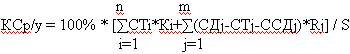 Доля местного  содержания (%):                                                                                                                ____________________________М.П.	**КСр/у  =                                                                                                                                                        Ф.И.О. руководителя, подпись                               ** указывается итоговая доля местного о содержания в договоре в цифровом формате до сотой доли (0,00)                                                                                                                                                                                                            ___________________________ М.П.                Ф.И.О. исполнителя, контактный телефон  Приложение №4                                                                                                             к Договору  №____ от «___»_____________2019 г.Сведения о конфликте интересов	Настоящим ____________________________в лице___________________, действующей на основании_____________, именуемый в дальнейшем Поставщик, оказывающий услуги по оценке рыночной стоимости 25%, 49%, 50%, 51%, 75% и 100%   доли участия в уставных капиталах  ТОО «Kazakhstan Solar Silicon», ТОО «МК «KazSilicon», ТОО «Astana Solar» в соответствии с Договором № ______________«___»_______________ 2020 года, подтверждает своей подписью ниже:1)	об отсутствии ситуаций, влекущих конфликт интересов между
интересами Поставщика и интересами Заказчика, работников Заказчика и
работников Поставщика, работников одного Поставщика и работников
другого Поставщика, лиц, состоящих в отношениях с работниками
Заказчика и Заказчика, между интересами Республики Казахстан, Правительства или государственных органов Республики Казахстан и
интересами Поставщика;2)	в отношении потенциальных конфликтов интересов отсутствие:одновременно действующих в рамках одного Проекта договорных правоотношений между Поставщиком и третьим лицом в Проекте, а также между Заказчиком и тем же Поставщиком.действующих договорных правоотношений между Поставщиком и третьим лицом в Проекте при наличии в прошлом или настоящем договорных отношений между тем же Поставщиком и Заказчиком по другим проектам;наличие действующих договорных правоотношений в рамках Проекта с участием Республики Казахстан и (или) Правительства Республики Казахстан между Поставщиком Заказчика, Заказчиком и Республикой Казахстан и (или) Правительством при наличии в прошлом или настоящем договорных отношений между тем же Поставщиком и третьим лицом в Проекте, связанных с предметом Проекта, при которых интересы Республики Казахстан и (или) Правительства Республики Казахстан не совпадали либо не совпадают с интересами третьего лица в Проекте либо Поставщика;наличие у Поставщика финансовых интересов с третьим лицом в Проекте, с которым Поставщик заинтересован в поддержании деловых отношений либо предоставлении деловых возможностей таким лицом Поставщику, в ущерб интересам Заказчика;работы руководителя, партнера, и любого иного работника Поставщика по совместительству в третьем лице в Проекте руководителем, партнером, работником или путем участия в его органах;представительства Поставщика, которое вызывает или может вызвать параллельный конфликт интересов (параллельный конфликт может возникать, если представительство текущего клиента Поставщика будет не соответствовать интересам Заказчика; или если имеется риск того, что представительство одного и более текущих клиентов Поставщика будет нарушать обязательства Поставщика перед Заказчиком);любой заинтересованности, своей или лиц, связанных с работником Заказчика/Поставщика, в решении, которое должно быть принято работником Заказчика лично или, в принятии которого работник Заказчика должен участвовать, либо в действии, которое работник Заказчика должен совершить при исполнении своих трудовых обязанностей в рамках Проекта;трудовых и иных отношений работника Заказчика с Поставщиком, а также факта получения или намерения получить имущественную выгоду, блага либо преимущества от Поставщика по Проекту;отношений с Поставщиком лиц, связанных с работником Заказчика, а также факта получения или намерения получить имущественную выгоду, блага либо преимущества от Поставщика;иных ситуаций, связанных с конфликтом интересов, которые известны Поставщику.Примечание*; раскрытие дополнительной информации об отсутствии ситуаций, влекущих конфликт интересов (в случае необходимости)что подписант настоящей формы имеет полномочия подписывать от имени Поставщика данную форму, выражая тем самым принятие на себя обязательств и согласие с условиями, содержащими в проекте договора закупок консультационных услуг (далее - Договор), включая, но, не ограничиваясь, в части:ответственности Поставщика за намеренное или непреднамеренное предоставление ложныхсведений об отсутствии конфликта интересов;обязательства Поставщика незамедлительно информировать руководство Заказчика о любых событиях и (или) фактах, имеющих отношение к вопросам конфликта интересов;запрета на представление Поставщиком интересов третьих лиц против Заказчика по вопросам, связанным с либо вытекающим из предмета Проекта, сроком не менее 5 (пяти) лет, за исключением случаев, когда в Договоре установлен более длительный срок сохранения режима конфиденциальности (исходя из специфики Проекта и/или случаев, установленных законодательством Республики Казахстан); запрета на уклонение Поставщиком от ответственности при наличии конфликта интересов по любым основаниям, в том числе, независимо от масштаба деятельности Поставщика либо его деловой репутации;безоговорочного подтверждения Поставщиком факта отсутствия конфликта интересов с Заказчиком, организациями, входящими в группу Фонда, Республикой Казахстан, Правительством Республики Казахстан;полной материальной ответственности Поставщика перед Заказчиком за убытки (как реальный ущерб, так и упущенную выгоду), причиненные в результате наличия конфликта интересов;обязательства	Поставщика	строго	соблюдать	режим конфиденциальности всей информации, полученной от Заказчика, обеспечить возврат и (или) уничтожение полученной информации/сведений в случае прекращения или расторжения Договора (подобное обязательство может быть предусмотрено отдельным договором/соглашением о конфиденциальности);запрета на представление интересов Заказчика, если представительство Поставщика вызывает или может вызвать параллельный конфликт интересов;ответственности Поставщика в виде неустойки (с учётом цены Договора) за предоставление недостоверной информации в отношении Сведений о конфликте интересов, за нарушение гарантий и заверений Поставщика об отсутствии конфликта интересов;права Заказчика на досрочное расторжение Договора в случае выявления конфликта интересов с учетом положений, предусмотренных Корпоративным стандартом по предупреждению конфликта интересов при привлечении консультационных услуг организациями, входящими в группу АО «Самрук-Казына» (далее - Стандарт), без применения штрафных санкций к Заказчику и освобождая и (или) ограждая Заказчика от любой ответственности либо ущерба, вытекающих из досрочного расторжения Договора;права Заказчика в одностороннем порядке отказаться от исполнения Договора и требовать возмещения убытков в случае представления Поставщиком недостоверной информации в отношении Сведений о конфликте интересов, содержащих в настоящей форме;согласия Поставщика на включение его в Единую базу группы АО «Самрук-Казына», содержащую сведения о Консультантах по вопросу конфликта интересов (далее — Единая база), с раскрытием всех данных, предусмотренных Единой базой, в случае выявления конфликта интересов в процессе оказания Поставщиком консультационных услуг;права Заказчика отслеживать и собирать информацию о Поставщиках из любых, не запрещенных законодательством Республики Казахстан, источников, в том числе средств массовой информации и др.;согласия Поставщика на письменное обращение Заказчика в соответствии со Стандартом в государственные органы, профессиональные объединения, в которых Поставщик является членом, в целях получения надлежащих сведений о Поставщике и (или) уведомления профессионального объединения о нарушении Поставщиком своих обязательств, общепризнанных норм и правил поведения и этики ведения бизнеса, положений и требований Стандарта. В случае отказа Поставщика его отказ должен быть юридически мотивирован. В случае немотивированного отказа, Заказчик, при наличии подозрений в наличии конфликта интересов, вправе посчитать такой отказ подтверждением Поставщика о наличии конфликта интересов;согласия Поставщика или его законного представителя на сбор, обработку и использование персональных данных Поставщика и его работников, привлеченных к оказанию консультационных услуг;согласия на включение Поставщика в случае обнаружения конфликта интересов (включая, но, не ограничиваясь, по вышеуказанным основаниям, содержащих в настоящей форме с 1-10 пункты) в Единую базу с раскрытием всех данных предусмотренных требованиями Единой базы.Документы, подтверждающие полномочия подписывающего представителя Поставщика, предоставлены «___»___________2020 год Приложение №5к Договору №____ от «___»_____________2020 г.Приложение к приказу Министра финансовРеспублики Казахстанот 27 октября 2014 года № 458Приложение 50к приказу Министра финансовРеспублики Казахстан от20 декабря 2012 года № 562Форма Р-1Договор (контракт): _______________________________________АКТ ВЫПОЛНЕННЫХ РАБОТ (ОКАЗАННЫХ УСЛУГ)*Всего наименований ___, на сумму ________ KZTСтоимость прописью ________________________________________.Сведения об использовании запасов, полученных от заказчика (наименование, количество, стоимость): _______Перечень документации: _________________________	        Ф.И.О					                      Ф.И.ОПриложение 4									к запросу предложений Форма предложения потенциального консультантаКому: ____________________________________________________________________                                  (указывается наименование организатора запроса предложений)От кого: __________________________________________________________________                                      (указывается наименование потенциального консультанта)Сведения о потенциальном консультанте:_____________________________________________________ настоящим
                      (указывается полное наименование юридического лица)предложением выражает желание принять участие в процедуре по выбору поставщика по оказанию услуг по оценке рыночной стоимости 25%, 49%, 50%, 51%, 75% и 100% доли участия в уставных капиталах  в уставных капиталах  ТОО «Kazakhstan Solar Silicon», ТОО «МК «KazSilicon», ТОО «Astana Solar», связанных с реализацией ТОО «Kazakhstan Solar Silicon», ТОО «МК «KazSilicon», ТОО «Astana Solar» в качестве потенциального консультанта и согласие оказать услуги в соответствии с требованиями и условиями, предусмотренными запросом предложений.Потенциальный консультант настоящим предложением подтверждает, что ознакомлен с запросом предложений и осведомлен об ответственности за предоставление ______________________________________________________ и комиссии недостоверных 
(указать наименование организатора запроса предложений) недостоверных сведений о своей правомочности, квалификации, качественных и иных характеристиках оказываемых услуг, соблюдении им авторских и смежных прав, а также иных ограничений.Потенциальный консультант принимает на себя полную ответственность за представление в настоящем предложении и прилагаемых к нему документах недостоверных сведений. Настоящее предложение (на ____ листах) прошито, пронумеровано, и последний лист заверен подписью первого руководителя и печатью потенциального консультанта.Настоящее предложение действует по _______________ 2020 года включительно.В случае признания настоящего предложения выигравшим обязуемся внести обеспечение исполнения договора о закупках на сумму, составляющую _____ процента (-ов) от общей суммы договора. Потенциальный консультант согласен с условиями, видом, объемом и способом внесения обеспечения исполнения договора о закупках.___________________________________________________/____________/(Должность, Ф.И.О. первого руководителя юридического лица - потенциального поставщика и его подпись)М.П.Лист согласования к Запросу предложенийпо выбору услуг независимого консультанта по  оценке рыночной стоимости  доли участия в уставных капиталах  в уставных капиталах  ТОО «Kazakhstan Solar Silicon», ТОО «МК «KazSilicon», ТОО «Astana Solar Председатель комиссии:/_________________/Заместитель Председателя комиссии:/_________________/Члены комиссии: /_________________/Наименование Актива Анализ инвестиционной привлекательности активаАнализ инвестиционной привлекательности активаАнализ инвестиционной привлекательности активаАнализ инвестиционной привлекательности активаАнализ инвестиционной привлекательности активаПодготовка к реализацииПодготовка к реализацииПодготовка к реализацииПодготовка к реализацииПодготовка к реализацииПодготовка к реализацииРеализация (поддержка)Реализация (поддержка)Реализация (поддержка)Реализация (поддержка)Реализация (поддержка)Наименование Актива Анализ рыночных, экономических и юридических аспектовКраткий финансовый анализАнализ прогнозов компанийРазработка предложений по способу, срокам и условиям продажиПодготовка длинного списка потенциальных инвесторовОценка актива, формирование начальной ценыРазработка финансовой моделиПодготовка информационногомеморандумаРазработка детального плана реализации сделкиНаполнение и сопровождение информационной комнатыСопровождение в согласовании с ГКМЭ метода и сроков продажи активаПодготовка извещения о торгахПереговоры с инвесторами и определение их интересаРазработка конкурсной документации, квал.требований и инвестиционных обязательствСтруктурирование сделки купли-продажи, разработка ДКПЮридическое сопровождение сделкиКоличество услугЦена за компанию100% доля участия в   ТОО «Kazakhstan Solar Silicon», ТОО «МК «KazSilicon», ТОО «Astana Solar»Количество услугИТОГО*_______ИТОГО*_______Цена за услугуИТОГО*_______ИТОГО*_______Итого за услугуИТОГО*_______ИТОГО*_______№ строки ППНаименование, краткая характеристикаДополнительная характеристикаК-воЦена за единицу Ед. изм. Сумма, без НДСМесто поставкиУсловия поставкиСрокпоставкиУсловия оплаты1Услуги по оценкеУслуги по оценке рыночной стоимости 25%, 49%, 50%, 51%, 75% и 100% доли участия в уставных капиталах      ТОО «Kazakhstan Solar Silicon», ТОО «МК «KazSilicon», ТОО «Astana Solar» 125 000 000Услуга25 000 000г. Нур-Султан, 
ул. Е-10,17/12-С даты подписания договора в течение 30 дней календарных днейПредоплата – 0 %,Промежуточный платеж – 0 %, Окончательный платеж – 100 %№ п/пДоговора(m)СтоимостьДоговора(СДj)KZTСуммарная стоимостьтоваров в рамках договора (СТj)KZTCуммарная стоимостьдоговоров субподрядав рамках договора(ССДj)KZTДоля фонда оплаты труда казахстанскихкадров, выполняющегоj-ый договор (Rj)%№ п/пТовара(n)Кол-во товаровЗакупленныхпоставщиком в целяхисполнения договора Цена товараKZTСтоимость(CTi)KZTДоля КС согласноСертификатаСТ-KZ (Ki)%Сертификат СТ-KZСертификат СТ-KZПримечание№ п/пДоговора(m)СтоимостьДоговора(СДj)KZTСуммарная стоимостьтоваров в рамках договора (СТj)KZTCуммарная стоимостьдоговоров субподрядав рамках договора(ССДj)KZTДоля фонда оплаты труда казахстанскихкадров, выполняющегоj-ый договор (Rj)%№ п/пТовара(n)Кол-во товаровЗакупленныхпоставщиком в целяхисполнения договора Цена товараKZTСтоимость(CTi)KZTДоля КС согласноСертификатаСТ-KZ (Ki)%НомерДата выдачиПримечание         11-------     22         mnИ Т О Г О____________(подпись, печать)ИИН/БИНЗаказчик: Акционерное общество «Национальная атомная компания «Казатомпром»,
Z05T1X3, город Нур-Султан, район Есиль, улица Е 10, дом 17/12 970240000816              (полное наименование, адрес, данные о средствах связи)Исполнитель: ____________________________________________              (полное наименование, адрес, данные о средствах связи)Номер документаДата составленияНомер документаДата составления№__«__» _______ 2020_г.Номер по порядкуНаименование работ (услуг)Дата выполнения работ (оказания услуг)Сведения о наличии отчета о маркетинговых исследованиях, консультационных и прочих услуг (дата, номер, количество страниц)Единица измеренияВыполнено работ (оказано услуг)Выполнено работ (оказано услуг)Выполнено работ (оказано услуг)Номер по порядкуНаименование работ (услуг)Сведения о наличии отчета о маркетинговых исследованиях, консультационных и прочих услуг (дата, номер, количество страниц)Единица измеренияколичествоцена за единицу, KZTСтоимость12345671Итого1хв том числе НДС:в том числе НДС:в том числе НДС:в том числе НДС:в том числе НДС:Сдал (Исполнитель)_________________Принял (Заказчик)_________________ Полное наименование юридического лица – потенциального консультанта (в соответствии со свидетельством (справкой) о государственной регистрации)БИННомер и дата свидетельства о постановке на учет по налогу на добавленную стоимостьЮридический, почтовый адрес и адрес электронной почты, контактные телефоны потенциального консультантаБанковские реквизиты потенциального поставщикаФ.И.О. первого руководителя 